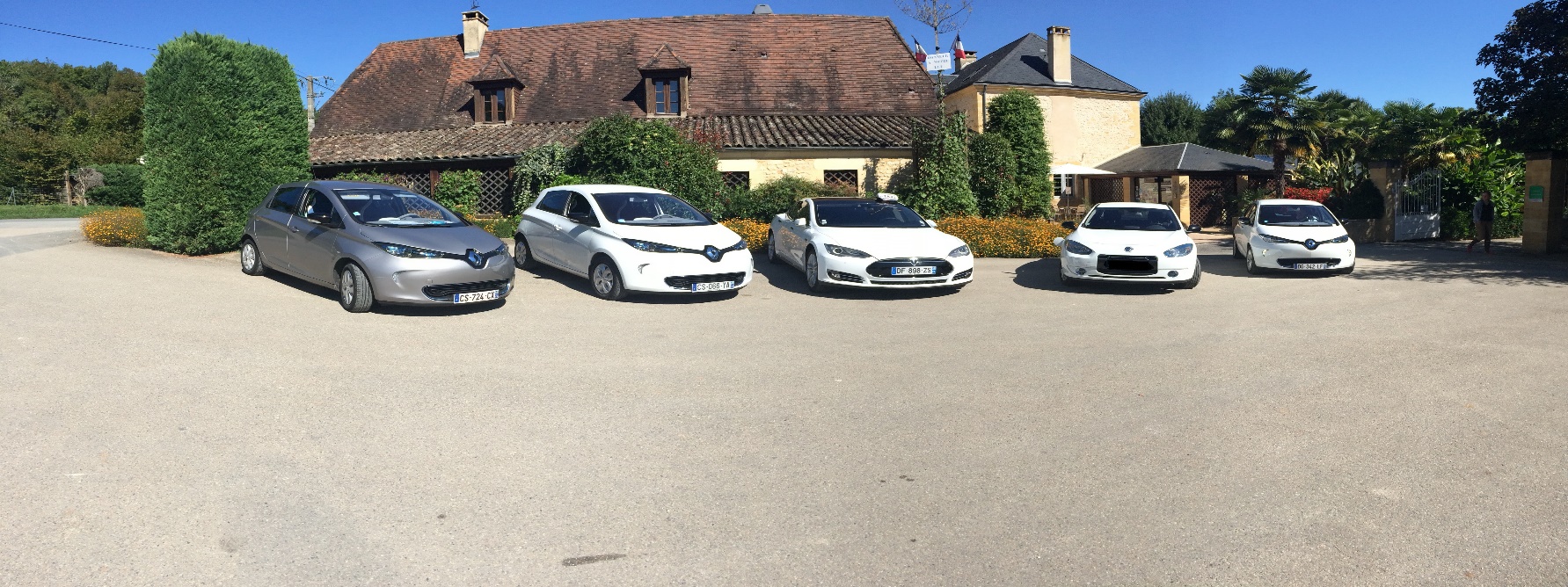                             ASSOCIATION ELECMOBILES24               Promouvoir la mobilité électrique en DordogneDemande d’adhésion                                                Je soussigné Prénom :Nom :Date de Naissance :Adresse postale :Adresse électronique : Tel fixe :Tel Portable : Type de véhicule : Année d’achat : Immatriculation : Souhaite adhérer à ladite association.J’ai bien pris note du montant de l’adhésion10 (dix) Euros par Année Calendaire.Date et Signature